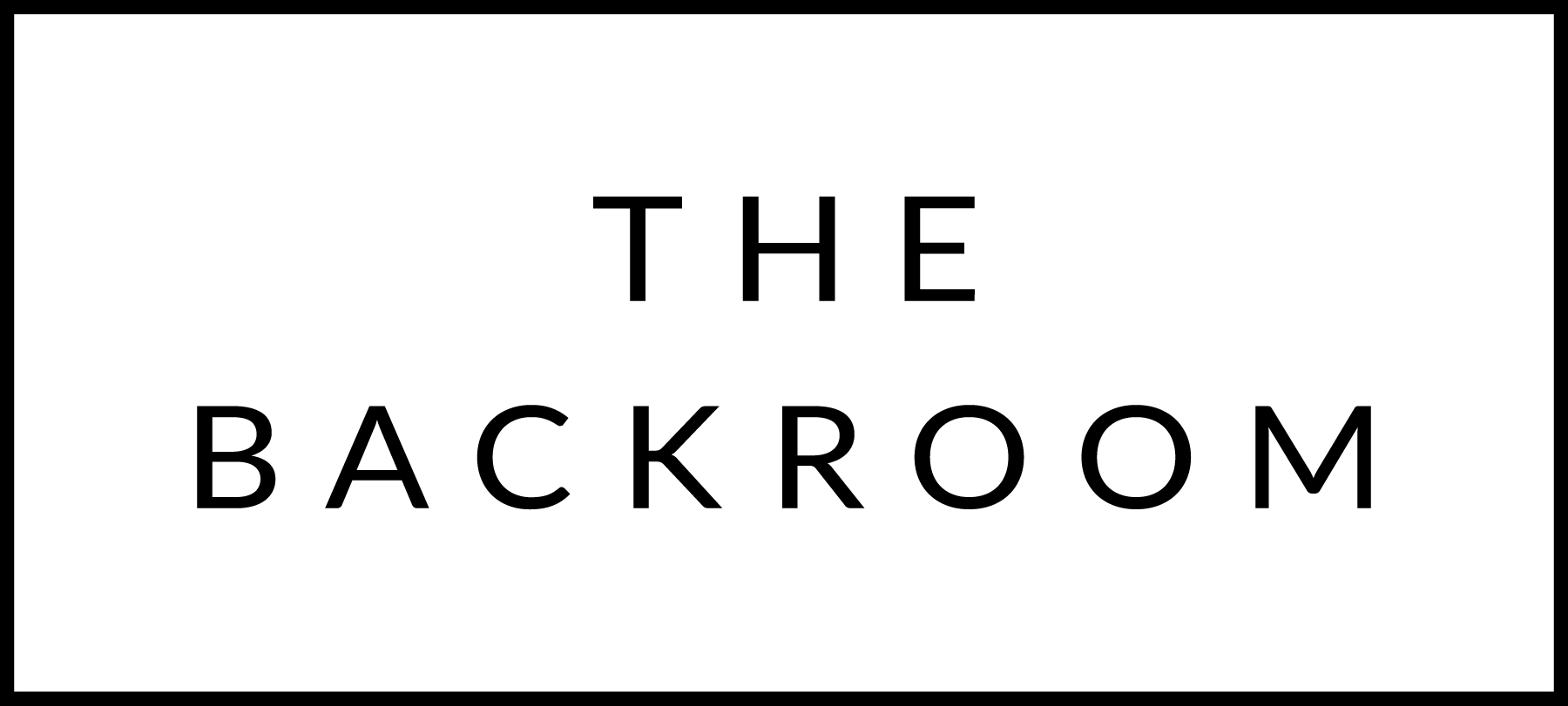 February 3rd- 5thCOCKTAIL HOUR SNACKSHummus & FlatbreadsBrown Butter & Garlic, Beet & Blue Cheese,TraditionalFIRSTShrimp & Kohlrabi SaladLime Dressing, CashewsTHE MAIN EVENTNY Strip LoinRutabaga, Brussels SproutsAu PoivreFOR THE TABLESauteed BroccoliniAnchovy SkordaliaDESSERTLemon Pudding CakeBlood Orange-Cardamom Ice Cream 